Publicado en Barcelona el 22/07/2020 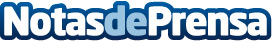 Setdart Subastas consigue licitar una de las pocas obras de Carles CasagemasEl próximo día 29 se subastará en Setdart una de las pocas obras realizadas por Carles Casagemas en su corta trayectoria. Ante las escasísimas licitaciones que ha protagonizado el artista este dibujo a pastel que se podrá adquirir a través del portal web Setdart.com representa un pequeño tesoro para los amantes del arte y su coleccionismoDatos de contacto:Marina Pelegrí932463241Nota de prensa publicada en: https://www.notasdeprensa.es/setdart-subastas-consigue-licitar-una-de-las Categorias: Artes Visuales Cataluña Entretenimiento Consumo http://www.notasdeprensa.es